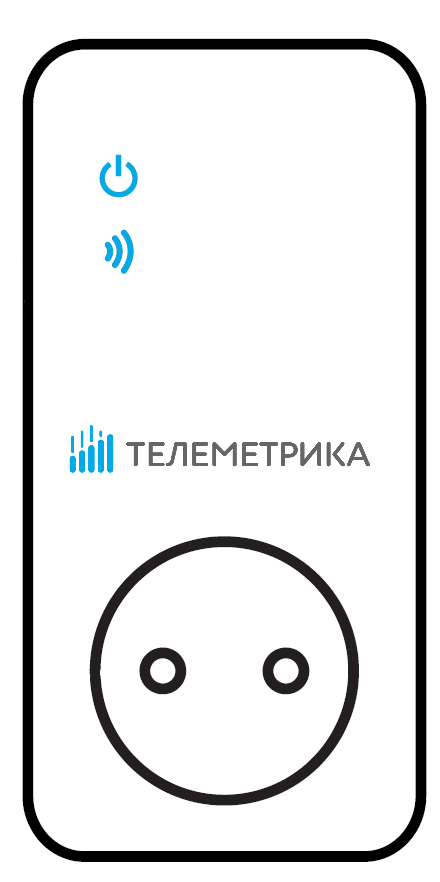 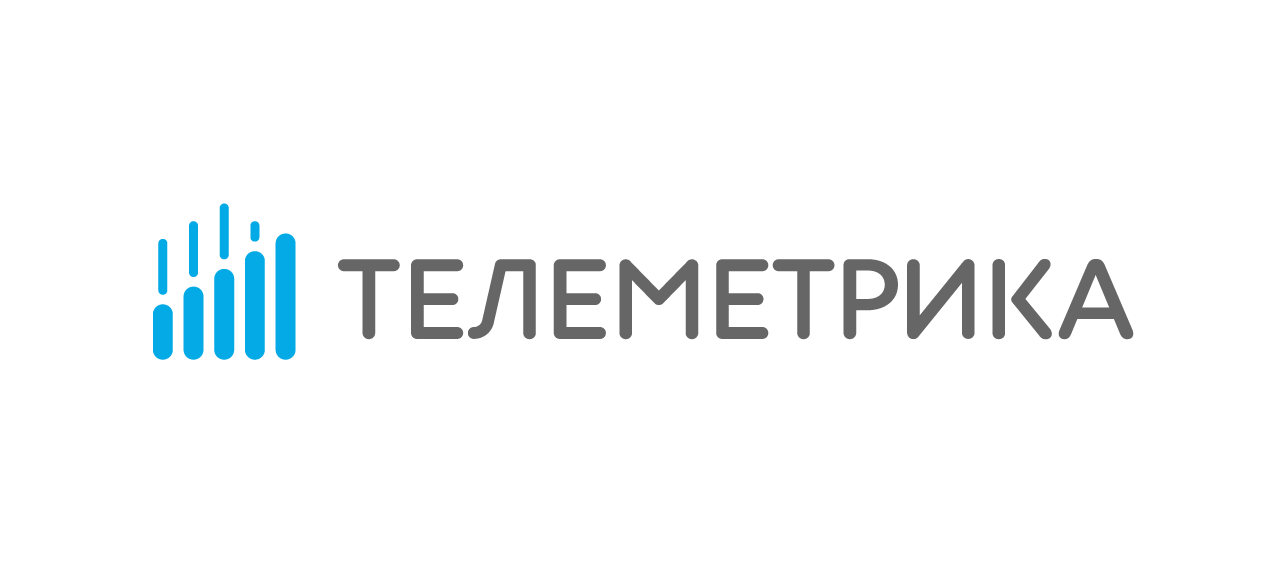 WiFi-Розетка. Модель Т41.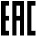 Благодарим Вас за приобретение нашего оборудования!WiFi-Розетка Т41 представляет собой электроприбор со встроенным WiFi модулем. Выход электропитания WiFi-Розетки может управляться дистанционно с помощью команд пользователя через мобильное приложение или нажатием кнопки непосредственно на корпусе прибора.GSM-Розетка имеет в комплекте датчик температуры. Каждая WiFi-Розетка может управлять выходом электропитания в зависимости от температуры, по расписанию либо по таймеру. Имеется режим слежения за температурой, а также тревожные оповещения.WiFi-Розетка подходит для управления электрическими приборами, потребляемая мощность которых составляет не более 3500 Вт (при 220В переменного тока). Предназначено для домашнего и офисного использования.Для управления устройством требуется подключение розетки к беспроводной WiFi сети и установка на смартфон мобильного приложения Телеметрика.ОглавлениеОбеспечение безопасности	5Глава 1 Содержимое упаковки и индикация	71.1 Содержимое упаковки	71.2 Описание WiFi-Розетки	81.3 Светодиодная индикация	101.4 Звуковая индикация	11Глава 2 Работа с WiFi-Розеткой	122.1 Мобильное приложение	122.2 Подключение к WiFi и регистрация устройства	132.3 Ручное добавление WiFi-Розетки	152.4 Включение и выключение выхода WiFi-Розетки	172.5 Управление выходом WiFi-Розетки с задержкой (по таймеру)	182.6 Управление выходом WiFi-Розетки по расписанию	192.7 Управление по значению температуры	202.8 Функция слежения за температурой	212.9 Сброс параметров WiFi-Розетки	22Глава 3. Технические характеристики	23Глава 4. Правила и условия транспортирования и хранения	24Глава 5. Указания по эксплуатации и утилизации	25Обеспечение безопасностиWiFi-Розетка предназначена для домашнего или офисного использования. Не используйте WiFi-Розетку для подключения электрического оборудования, задействованного в промышленных процессах, а также связанных с поддержанием жизнедеятельности.Перед использованием WiFi-Розетки убедитесь, что в зоне предполагаемой установки WiFi-Розетки имеется устойчивый приём WiFi сигнала. В ином случае не используйте WiFi-Розетку в данном месте.Максимальная потребляемая мощность электроприборов, подключаемых к розетке не должна превышать 3500 Вт. Потребляемый ток не должен превышать 16 А.Электроприборы с мощностью потребления более 1500 Вт должны быть заземлены.Запрещено замыкать между собой контакты WiFi-Розетки.Не касайтесь контактов WiFi-Розетки руками или металлическими предметами.Предназначено для внутреннего использования. Запрещено использовать на улице, а также во влажной или химически агрессивной среде.Не вскрывайте корпус WiFi-Розетки самостоятельно. В случае необходимости ремонта обращайтесь в уполномоченный сервисный центр.Не допускайте падений WiFi-Розетки или её встряски. Это может привести к неисправности.WiFi-Розетка является источником электромагнитного излучения. Старайтесь располагать её вдали от электронных приборов, работа которых может быть нарушена интерференцией радиоволн.Запрещено использование WiFi-Розетки во взрывоопасной среде или среде с повышенной опасностью взрыва.Не сжигайте устройство после использования, поскольку это может привести к взрыву. WiFi-Розетка может функционировать только от сети электропитания, параметры которой соответствуют указанным в технических характеристиках в данном руководстве. Использование иных параметров электропитания может привести к выходу WiFi-Розетки из строя. Держите WiFi-Розетку вне досягаемости детей.Глава 1 Содержимое упаковки и индикация1.1 Содержимое упаковки 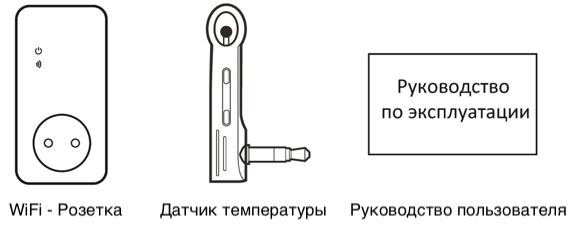 1.2 Описание WiFi-Розетки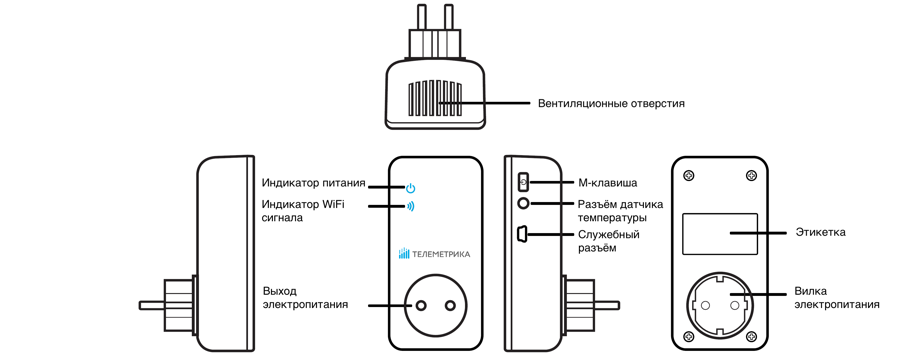 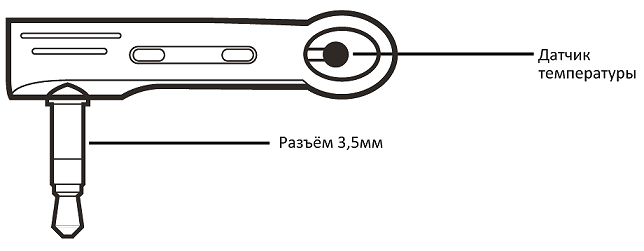 Температурный датчик1.3 Светодиодная индикация1.4 Звуковая индикацияГлава 2 Работа с WiFi-РозеткойФункции прибора на момент покупки могут отличаться от указанных в руководстве. Самую новую версию руководства пользователя вы можете найти на сайте www.telemetrica.ru2.1 Мобильное приложениеУправление WiFi-Розеткой и её настройка осуществляется с помощью мобильного приложения. Бесплатное приложение доступно для смартфонов под управлением операционных систем Android и iOS в магазинах приложений «Google Play» и «AppStore» по запросу «Телеметрика». Также ссылку на приложение можно получить, отсканировав QR-коды: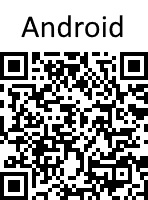 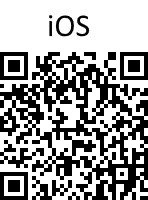 2.2 Подключение к WiFi и регистрация устройстваСпособ 1 (Основной)Включите Розетку в сеть 220 В. После загрузки она издаст 5 коротких звуковых сигналов, а затем будет издавать двойной звуковой сигнал каждые 5 секунд, означающий, что розетка не присоединена к WiFi сети.Убедитесь, что Ваш смартфон подключен к той-же WiFi сети, к которой вы хотите подключить WiFi-Розетку.Запустите мобильное приложение, нажмите иконку «+», выберите из списка устройств «WiFi-Розетка Т41» и перейдите на экран Добавление устройства. Далее нажмите кнопку «Подключить розетку» и выпадающем списке выберите наименование WiFi сети (SSID) к которой вы хотите подключить WiFi розетку и к которой подключен ваш смартфон, в поле Пароль укажите пароль доступа к этой сети и нажмите кнопку «Подключить». После корректной привязки WiFi розетки к WiFi сети в приложении отобразиться ID подключенной WiFi розетки, задайте имя подключаемой розетки в соответствующем поле и нажмите кнопку «Добавить». Розетка издаст длинный звуковой сигнал и станет доступна для управления в течение одной минуты.Способ 2Включите Розетку в сеть 220 В. После загрузки она издаст 5 коротких звуковых сигналов, а затем будет издавать двойной звуковой сигнал каждые 5 секунд, означающий, что розетка не присоединена к WiFi сети.Нажмите и удерживайте клавишу М на корпусе розетки в течение 2-х секунд, затем отпустите.Розетка создаст WiFi сеть с именем “WiFi_Socket”. Подключите ваш смартфон к этой сети обычным образом, пароль для подключения не требуется.Запустите мобильное приложение, нажмите иконку «+», выберите из списка устройств «WiFi-Розетка Т41» и перейдите на экран Добавление устройства. Далее нажмите кнопку «Подключить розетку», переключателем включите опцию «Настроить Wifi в режиме АР» и в выпадающем списке выберите наименование WiFi сети (SSID) к которой вы хотите подключить WiFi розетку, в поле Пароль укажите пароль доступа к этой сети и нажмите кнопку «Подключить». После корректной привязки WiFi розетки к WiFi сети в приложении отобразиться ID подключенной WiFi розетки, задайте имя подключаемой розетки в соответствующем поле и нажмите кнопку «Добавить». Розетка издаст длинный звуковой сигнал и станет доступна для управления в течение одной минуты.2.3 Ручное добавление WiFi-РозеткиЕсли WiFi розетка уже была подключена к какой-либо Wifi сети, вы можете подключиться для управления ею, указав имя и ID розетки. Для этого Запустите мобильное приложение, нажмите иконку «+», выберите из списка устройств «WiFi-Розетка Т41», перейдите на экран Добавление устройства, затем нажмите кнопку «Подсоединить розетку». В соответствующем поле введите MAC адрес подключаемой WiFi розетки и укажите её имя, затем нажмите кнопку «Добавить». (MAC адрес указан на этикетке на корпусе розетки).После получения запроса на подключение розетка издаст двойной звуковой сигнал. Для продолжения подключения нажмите и удерживайте клавишу клавишу М на корпусе розетки в течение 1 секунды. После успешного соединения розетка издаст длинный звуковой сигнал, означающий, что подключение прошло успешно. Подключенная розетка отобразится в мобильном приложении.При открытии мобильного приложения в перечне устройств отображаются зарегистрированные розетки, и их текущий статус.Формат отображаемой информации следующий:“Имя устройства”	“Статус”	“Температура”	“Состояние выхода“Имя устройства: Имя устройства, заданное при его добавлении.Статус:“В сети”: означает, что розетка соединена с сервером через Интернет и может управляться через мобильное приложение.“Не в сети”: означает, что розетка НЕ соединена с сервером через Интернет и НЕ может управляться через мобильное приложение.Температура: Отображается последнее значение температуры окружающей среды, измеренное датчиком температуры на корпусе розетки, показания автоматически обновляются каждые 30 секунд.Состояние выхода: ВКЛ: означает, что 220 выход розетки включенВЫКЛ: означает, что 220 выход розетки выключен2.4 Включение и выключение выхода WiFi-РозеткиОписаниеКогда выход электропитания WiFi-Розетки включен, WiFi-Розетка обеспечивает подачу электроэнергии к прибору, подключенному в выход электропитания. Световой индикатор питания светится постоянно. Отсутствие свечения индикатора означает отсутствие электропитания на выходе WiFi-Розетки.2.4.1 Включение и отключение выхода розетки из мобильного приложения.Для включения или выключения выхода розетки нажмите соответствующие кнопки на экране управления розеткой в мобильном приложении.2.4.1 Включение и отключение при помощи клавиши МУдерживайте нажатой клавишу М в течение одной секунды чтобы выключить или включить выход. Световой индикатор будет указывать состояние выхода.2.5 Управление выходом WiFi-Розетки с задержкой (по таймеру)ОписаниеВыход WiFi-Розетки может быть настроен на включение или выключение с задержкой (по таймеру). Управление настройкой таймера осуществляется из экрана «Управление по таймеру» в который можно перейти, выбрав пункт меню «Настройки» из меню экрана «Управление» в мобильном приложении.Включенная функция “таймер” блокирует ручное управление клавишей М. При необходимости ручного управления розеткой следует отключить режим “таймер”.Если команда “таймер на включение WiFi-Розетки” получена при включенном состоянии выхода WiFi-Розетки, выход будет выключен. Если команда получена при выключенном состоянии выхода WiFi-Розетки, выход будет включен через установленное время задержки. Если команда “таймер на выключение WiFi-Розетки” получена при включенном состоянии выхода WiFi-Розетки, выход будет выключен через установленное время задержки. Если команда получена при выключенном состоянии выхода WiFi-Розетки, выход будет включен сразу после получения команды и затем выключен через указанное время задержки. 2.6 Управление выходом WiFi-Розетки по расписаниюОписаниеВыход WiFi-Розетки может быть настроен на включение или выключение по расписанию. Управление настройкой таймера осуществляется из экрана «Управление по расписанию» в который можно перейти, выбрав пункт меню «Настройки» из меню экрана «Управление» в мобильном приложении. Выход WiFi-Розетки может быть включен или выключен по расписанию, т.е. розетка может быть включена в определённый промежуток времени. После того, как время включения по расписанию успешно установлено, оно сохраняется в памяти розетки до момента сброса розетки к заводским параметрам.2.7 Управление по значению температурыОписаниеДля возможности автоматического управления подключенным к WiFi-Розетке электроприбором в зависимости от значения температуры воздуха внешний температурный датчик должен быть установлен в порт ввода/вывода на боковой поверхности WiFi-Розетки.Розетка поддерживает режим охлаждения и нагрева.В режиме нагрева розетка автоматически включится, когда температура достигнет нижнего установленного значения и выключится при достижении температурой верхнего установленного значения;В режиме охлаждения розетка автоматически включится, когда температура достигнет верхнего установленного значения и выключится при достижении температурой нижнего установленного значения.После задания температурного диапазона он будет сохранен в розетке до момента её сброса к заводским настройкам.2.8 Функция слежения за температуройОписаниеВ WiFi-Розетке может быть установлен диапазон слежения за температурой. В этом случае, если значение окружающей температуры выйдет за пределы установленного температурного диапазона, WiFi-Розетка отправит соответствующее уведомление с предупреждением пользователю через установленное мобильное приложение Телеметрика. Функция работает только при присоединении датчика температуры.Управление функцией слежения за температурой осуществляется из экрана «Слежение за температурой» в который можно перейти, выбрав пункт меню «Настройки» из меню экрана «Управление» в мобильном приложении. Можно задать Минимальную и максимальную температуру для контроля. Значения могут быть заданы в пределах от -10°С до 50°С.2.9 Сброс параметров WiFi-РозеткиОписаниеЭта функция возвращает все параметры устройства к их начальным значениям, включая привязку Wi-Fi розетки к WiFi сети, управляющему серверу и приложениям на устройствах пользователей, а также параметры расписания и контроля температуры.ВНИМАНИЕФункцией следует пользоваться с осторожностью, так как она сбрасывает к значениям по умолчанию все ранее установленные параметры. Для сброса параметров следует нажать и удерживать в течение 10 секунд (до звукового сигнала) клавишу M.Глава 3. Технические характеристикиПараметры входного питания:	220В переменного тока, 50ГцПараметры выхода:	220В переменного тока, 50ГцДопустимый ток нагрузки:	16 AПотребляемая мощность	Не более 6,6 ВтТемпература эксплуатации:	10℃….+50℃Температура хранения:	- 20℃….+60℃Относительная влажность:	10-90%，без конденсацииПротоколы связи:	Wi-Fi 802.11 b/g/nДиапазон измерения внешней температуры:	-10℃….50℃Глава 4. Правила и условия транспортирования и хранения4.1. Изделия транспортируются всеми видами транспорта, в том числе в герметизированных отапливаемых отсеках воздушных видов транспорта, в соответствии с правилами, утвержденными в установленном порядке.4.2 Условия транспортирования должны соответствовать условиям группы 5 по ГОСТ 15150, при этом диапазон температур транспортирования от минус 40 до плюс 65 °С.4.3 Во время погрузочно-разгрузочных работ и транспортирования ящики не должны подвергаться резким ударам и воздействию атмосферных осадков.4.4 Способ укладки ящиков на транспортирующее средство должен исключать их перемещение.4.5 Хранение изделий должно соответствовать условиям хранения 1 по ГОСТ 15150. Данные условия хранения относятся к хранилищам изготовителя и потребителя.4.6 В условиях складирования изделия должны храниться на стеллажах. Воздух помещений для хранения не должен содержать вредных примесей, вызывающих коррозию.Глава 5. Указания по эксплуатации и утилизации 5.1 Изделия должны эксплуатироваться в соответствии с инструкцией по эксплуатации (паспортом) в сухих помещениях, не содержащих пыли в количестве, нарушающем работу изделий, а также агрессивных газов и паров в концентрациях, разрушающих металлы и изоляцию.5.2 По истечении установленного срока службы изделие должно быть подвергнуто демонтажу с последующей утилизацией как твердые бытовые отходы. Специальных мер безопасности при демонтаже и утилизации не требуется. Демонтаж и утилизация не требуют специальных приспособлений и инструмента.5.3 Уничтожение производиться посредством их переработки в специальных камерах с предварительной разборкой материалов по группам. Из состава изделия подлежат утилизации черные и цветные металлы (медь и сплавы на ее основе), термопластичные пластмассы с последующим их захоронением или переработкой.СВИДЕТЕЛЬСТВО О ПРИЁМКЕИзделие: WiFi-Розетка. Модель _________.Заводской номер______________________Дата выпуска «___»_______________201__г.Соответствует требованиям конструкторской документации иТР ТС 004/2011 “О БЕЗОПАСНОСТИ НИЗКОВОЛЬТНОГО ОБОРУДОВАНИЯ”Штамп службы контроля качества:ГАРАНТИЙНЫЙ ТАЛОНГарантийный срок составляет 24 месяца с момента продажи. Гарантия не распространяется на случаи, если:На изделии имеются следы механических повреждений или воздействия агрессивной среды. Внутри изделия имеются какие-либо следы жидкостей, посторонние предметы или насекомые. Были нарушены правила эксплуатации оборудования, и/или в случае, если нарушения в работе изделия возникли по вине пользователя.Оплата товара означает согласие с условиями гарантийных обязательств.Компания ООО «Телеметрика» оставляет за собой право на внесение изменений и дополнений в программное обеспечение и руководство по эксплуатации данного прибора без предварительного уведомления конечного пользователя. Самая новая версия руководства по эксплуатации расположена на сайте www.telemetrica.ru.Адрес гарантийной мастерской в Москве:     ул. Дубнинская, д.79Б, офис 4, ООО «ТЕЛЕМЕТРИКА»Тел. +7 495 721 36 79. E-mail: support@telemetriсa.ruАдрес гарантийной мастерской в Санкт-Петербурге:     ул. Есенина, д.19, к.2, ООО «ТЕЛЕМЕТРИКА»Тел. +7 812 245 36 79. E-mail: support@telemetriсa.ruО наличии гарантийной мастерской в Вашем городе уточняйте в месте приобретения оборудования.Дата продажи __________________________________________________Наименование торговой организации_______________________________   М.П.Индикатор ДействиеСтатусИндикатор выхода электропитанияНе светитсяВыход электропитания отключенИндикатор выхода электропитанияСветится постоянноВыход электропитания включенИндикатор беспроводной сетиМигает медленноРегистрация в WiFi сетиИндикатор беспроводной сетиПлавно загорается и затухаетРабота в режиме ожиданияИндикатор беспроводной сетиМигает быстроОбработка командыИндикатор беспроводной сетиПостоянно светится в течение 3-х секундСброс к заводским настройкамЗвукОбозначениеОдин короткий сигналНажата клавиша М (ВКЛ/ВЫКЛ)Один длинный сигналУспешная регистрация в мобильном приложении. Успешное подсоединение к WiFi сети.Два коротких сигналаЗапрос на регистрацию устройства.Успешная регистрация на сервере.Три коротких сигналаОшибка регистрации на сервереПять коротких сигналовОшибка подсоединения к WiFi сети.